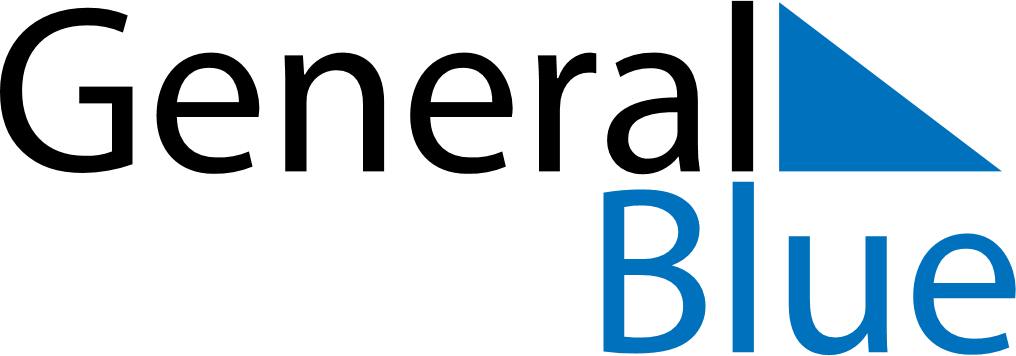 April 2025April 2025April 2025April 2025NetherlandsNetherlandsNetherlandsSundayMondayTuesdayWednesdayThursdayFridayFridaySaturday1234456789101111121314151617181819Good FridayGood Friday2021222324252526Easter SundayEaster MondayKoningsdag27282930